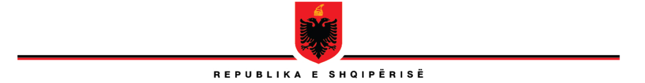 SHKOLLA E MAGJISTRATURËSKËSHILLI DREJTUESV E N D I MNr. 32,  datë 27.09.2022“PËRNJË SHTESË NË LISTËN E MIRATUAR TË KANDIDATËVE PËR NDIHMËS LIGJOR NË PROGRAMIN E FORMIMIT FILLESTAR PËR VITIN AKADEMIK 2022-2023”Në mbështetje të nenit 248, 266 dhe 247 germa “ë”, të ligjit nr. 115/2016, “Për organet e qeverisjes së sistemit të drejtësisë″, nenit 31 të ligjit Nr. 96/2016 “Për statusin e Gjyqtarëve dhe prokurorëve në Republikën e Shqipërisë”, nenit 53 të ligjit Nr. 98/2016 “Për organizimin e pushtetit gjyqësor në Republikën e Shqipërisë”, si dhe në nenin 26 dhe Aneksin Nr. 5 të Rregullores së Brendshme të Shkollës së Magjistraturës, Këshilli Drejtues i Shkollës së Magjistraturës, i mbledhur sot më datë 27.09.2022, VENDOSI:Të përfshijë në listën e renditjes së kandidatëve me rezultatet përfundimtare të shpallura nga Komisioni i Vlerësimit të Testimit Profesional dhe të Komisionit të Vlerësimit Psikologjik dhe të Shëndetit Mendor të provimit të pranimit për vitin akademik 2022-2023, për znj. I.T, kandidate për ndihmëse ligjore, sipas tabelës bashkëngjitur, pjesë e pandarë e këtij vendimi;Ky vendim hyn në fuqi menjëherë.ZËVENDËSKRYETARIOLSIAN ÇELA